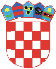 REPUBLIKA HRVATSKA OSJEČKO BARANJSKA ŽUPANIJAOPĆINA VUKAOpćinsko vijećeNa temelju, članka 1. i 9a. Zakon o financiranju javnih potreba u kulturi (Narodne novine broj 47/90, 27/93, 38/09) i članka 36. Statuta Općine Vuka (Službeni glasnik Općine Vuka broj 01/14, 01/18), Općinsko vijeće Općine Vuka na svojoj 13. sjednici održanoj 23. studenog 2018. godine donosiPROGRAMAJAVNIH POTREBA U KULTURI I RELIGIJI ZA 2019. GODINUČlanak 1.Programom javnih potreba u kulturi i religiji Općine Vuka za 2019. godinu utvrđuju se aktivnosti, poslovi, djelatnosti u kulturi od značenja za Općinu Vuku, kao i za njenu promociju na svim razinama suradnje.Programom se posebice utvrđuju potrebe za dodatnim investicijskim ulaganjima u novonabavljenom društvenom domu te njegovom opremanju. Programom su također predviđena sredstva za donacije udrugama kulturnog značaja koje svojim radom i aktivnostima pridonose kulturnom razvoju općine.Navedenim programom predviđena su sredstva u iznosu od 1.715.000,00 kn. Najveći iznos planiranih sredstava odnosi se na dovršetak izgradnje društvenog doma za što je predviđeno ukupno 1.045.000,00 kn, gdje je uključena i rekonstrukcija koja je prijavljena na mjeru 7.4.2 Programa ruralnog razvoja, zajedno s unutarnjim opremanjem. Iznos od 30.000,00 kn odnosi se na postavljanje plinske instalacije, iznos od 15.000,00 kn na priključak na vodovodnu mrežu, te preostali iznos od 1.000.000,00 kn odnosi se na dodatne građevinske radove na društvenom domu. Zgrada društvenog doma ukupne je površine 370 m2. U 2019. godini planira se njegovo opremanje i dovršetak, te stavljanje u uporabu.Članak 2.Planirana sredstva za provedbu Programa javnih potreba u kulturi i religiji iz Općinskog proračuna za 2019. godinu iznose kako slijedi:Članak 3.Doznaka sredstava udrugama provoditi će se temeljem objavljenih natječaja, putem mrežnih stranica Općine. Utrošak doznačenih sredstava korisnici su dužni opravdati u toku proračunske godine dostavom ovjerenih financijskih izvještaja od strane Financijske agencije, te drugom vjerodostojnom dokumentacijom iz koje se na transparentan način može dobiti uvid u nabavku određene opreme, odnosno primljene usluge, a za koja su korištena dodjeljena proračunska sredstva.Članak 4.Financijska sredstva za ostvarivanje javnih potreba iz ovog Programa osigurat će se iz Proračuna Općine Vuka za 2019. godinu ovisno o pritjecanju sredstava u Proračun.Članak 5.Programa javnih potreba u skulturi i religiji objavit će se u Službenom glasniku Općine Vuka i na web stranicama Općine Vuka www.opcina-vuka.hr, a primjenjuju se od 1. siječnja 2019. godine.OPĆINSKO VIJEĆE OPĆINE VUKAKlasa: 400-08/18-01/02 Urbroj: 2158/06-01-18-14Vuka, 23. studenog 2018. godinePotpredsjednik Općinskog vijeća Stipo CotaPLAN PRORAČUNA OPĆINE VUKA ZA 2019. GODINUPROGRAM JAVNIH POTREBA U KULTURI I RELIGIJIPLAN PRORAČUNA OPĆINE VUKA ZA 2019. GODINUPROGRAM JAVNIH POTREBA U KULTURI I RELIGIJIPLAN PRORAČUNA OPĆINE VUKA ZA 2019. GODINUPROGRAM JAVNIH POTREBA U KULTURI I RELIGIJIPLAN PRORAČUNA OPĆINE VUKA ZA 2019. GODINUPROGRAM JAVNIH POTREBA U KULTURI I RELIGIJIPLAN PRORAČUNA OPĆINE VUKA ZA 2019. GODINUPROGRAM JAVNIH POTREBA U KULTURI I RELIGIJIPLAN PRORAČUNA OPĆINE VUKA ZA 2019. GODINUPROGRAM JAVNIH POTREBA U KULTURI I RELIGIJIPLAN PRORAČUNA OPĆINE VUKA ZA 2019. GODINUPROGRAM JAVNIH POTREBA U KULTURI I RELIGIJIPLAN PRORAČUNA OPĆINE VUKA ZA 2019. GODINUPROGRAM JAVNIH POTREBA U KULTURI I RELIGIJIPLAN PRORAČUNA OPĆINE VUKA ZA 2019. GODINUPROGRAM JAVNIH POTREBA U KULTURI I RELIGIJIPLAN PRORAČUNA OPĆINE VUKA ZA 2019. GODINUPROGRAM JAVNIH POTREBA U KULTURI I RELIGIJIRačun/Pozicija1Račun/Pozicija1Račun/Pozicija1Račun/Pozicija1Račun/Pozicija1Račun/Pozicija1Račun/Pozicija1Račun/Pozicija1Opis2Plan proračuna2019.3RAZDJEL002RAZDJEL002RAZDJEL002RAZDJEL002RAZDJEL002RAZDJEL002RAZDJEL002RAZDJEL002JEDINSTVENI UPRAVNI ODJEL1.715.000,00GLAVA00201GLAVA00201GLAVA00201GLAVA00201GLAVA00201GLAVA00201GLAVA00201GLAVA00201JEDINSTVENI UPRAVNI ODJEL1.715.000,00Program2011Program2011Program2011Program2011Program2011Program2011Program2011Program2011JAVNE POTREBE U KULTURI I RELIGIJI1.715.000,00Akt. A100025Akt. A100025Akt. A100025Akt. A100025Akt. A100025Akt. A100025Akt. A100025Akt. A100025FINANCIRANJE PROGRAMA I PROJEKATA U KULTURIFunkcija: 0840 Religijske i druge službe zajednice70.000,00Izv.1FINANCIRANJE PROGRAMA I PROJEKATA U KULTURIFunkcija: 0840 Religijske i druge službe zajednice70.000,00Izvor: 110Izvor: 110Izvor: 110Izvor: 110Izvor: 110Izvor: 110Izvor: 110Izvor: 110Opći prihodi i primici70.000,003811238112381123811238112105105105Tekuće donacije vjerskim zajednicama20.000,003811438114381143811438114295295295Tekuće donacije udrugama i političkim strankama30.000,003821438214382143821438214314314314Kapitalne donacije udrugama i političkim strankama20.000,00Akt. K100090Akt. K100090Akt. K100090Akt. K100090Akt. K100090Akt. K100090Akt. K100090Akt. K100090DOVRŠETAK IZGRADNJE DRUŠTVENOG DOMA U VUKIFunkcija: 0860 Rashodi za rekreaciju, kulturu i religiju koji nisu drugdje svrstani1.045.000,00Izv.15DOVRŠETAK IZGRADNJE DRUŠTVENOG DOMA U VUKIFunkcija: 0860 Rashodi za rekreaciju, kulturu i religiju koji nisu drugdje svrstani1.045.000,00Izvor: 110Izvor: 110Izvor: 110Izvor: 110Izvor: 110Izvor: 110Izvor: 110Izvor: 110Opći prihodi i primici45.000,004511145111451114511145111288288288Dodatna ulaganja na građevinskim objektima4 PLINSKA INSTALACIJA3 PRIKLJUČAK NA VODOVODNU MREŽU45.000,0030.000,0015.000,00Izvor: 520Izvor: 520Izvor: 520Izvor: 520Izvor: 520Izvor: 520Izvor: 520Izvor: 520Pomoći1.000.000,004511145111451114511145111288288288Dodatna ulaganja na građevinskim objektima1 DODATNI GRAĐEVINSKI RADOVI NA DRUŠTVENOM DOMU1.000.000,001.000.000,00Akt. K100098Akt. K100098Akt. K100098Akt. K100098Akt. K100098Akt. K100098Akt. K100098Akt. K100098OPREMANJE DRUŠTVENOG DOMA U VUKIFunkcija: 0860 Rashodi za rekreaciju, kulturu i religiju koji nisu drugdje svrstani550.000,00Izv.1OPREMANJE DRUŠTVENOG DOMA U VUKIFunkcija: 0860 Rashodi za rekreaciju, kulturu i religiju koji nisu drugdje svrstani550.000,00Izvor: 110Izvor: 110Izvor: 110Izvor: 110Izvor: 110Izvor: 110Izvor: 110Izvor: 110Opći prihodi i primici550.000,003225132251322513225132251411411411Sitni inventar50.000,004227342273422734227342273372372372Oprema500.000,00Akt. T100118Akt. T100118Akt. T100118Akt. T100118Akt. T100118Akt. T100118Akt. T100118Akt. T100118ODRŽAVANJE KULTURNIH SPOMENIKAFunkcija: 0820 Službe kulture50.000,00Izv.1ODRŽAVANJE KULTURNIH SPOMENIKAFunkcija: 0820 Službe kulture50.000,00Izvor: 110Izvor: 110Izvor: 110Izvor: 110Izvor: 110Izvor: 110Izvor: 110Izvor: 110Opći prihodi i primici50.000,003232932329323293232932329396396396Ostale usluge tekućeg i investicijskog održavanja50.000,00UKUPNOUKUPNOUKUPNOUKUPNOUKUPNOUKUPNOUKUPNOUKUPNOUKUPNO1.715.000,00